Report 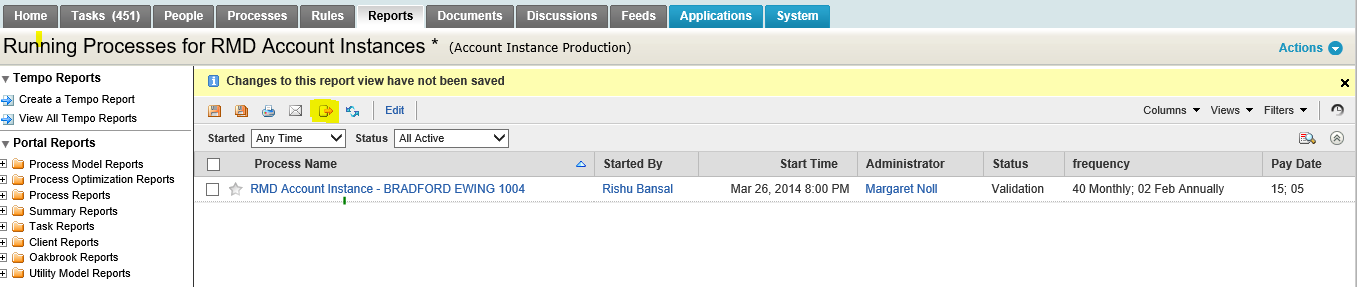 Fields displaying on Report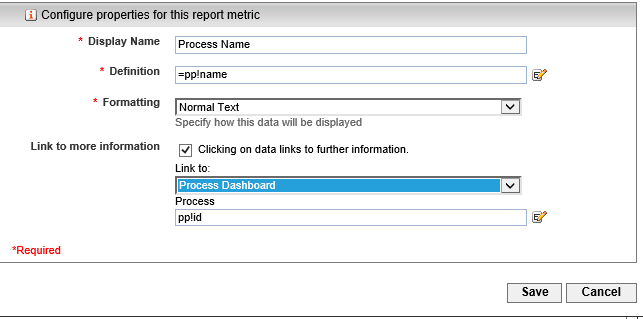 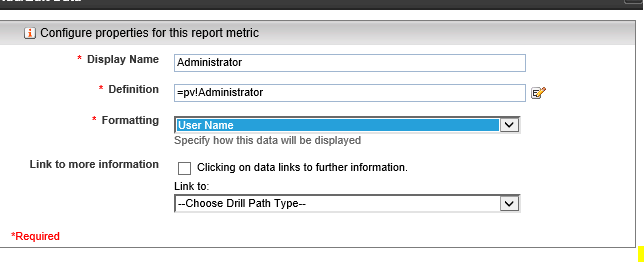 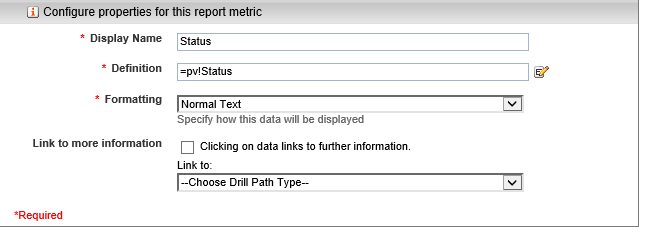 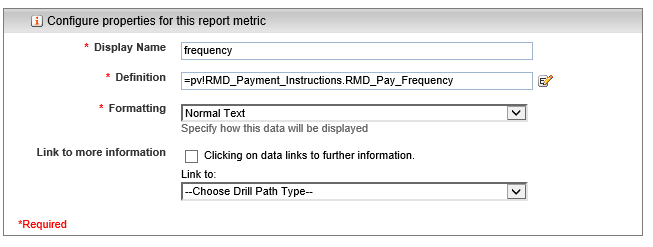 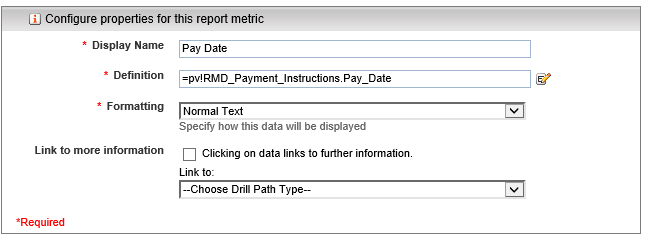 On hitting the export button on the report, spreadsheet drops and looks like 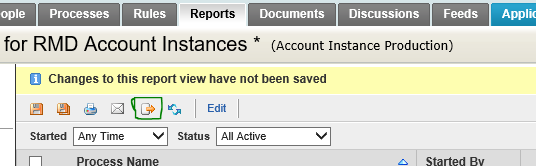 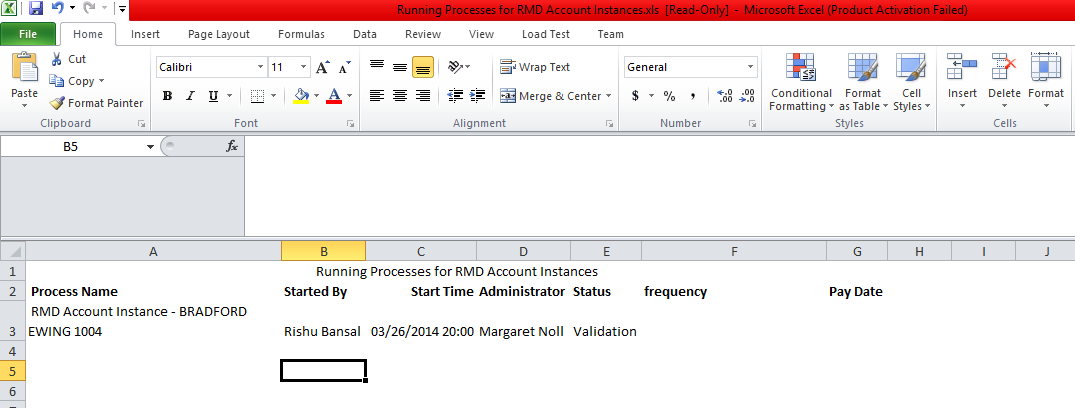 